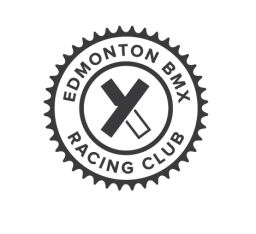 Edmonton BMX AssociationApplication for Club Membership Form 2018 seasonI do hereby make application to the "Edmonton BMX Association" and agree to comply with all rules and regulations for all activities and understand that I am fully responsible for my actions.  I understand that my membership will be valid from the beginning of the race season (April 1) to the end of the season (October 31).I do hereby make application to the "Edmonton BMX Association" and agree to comply with all rules and regulations for all activities and understand that I am fully responsible for my actions.  I understand that my membership will be valid from the beginning of the race season (April 1) to the end of the season (October 31).Rider’s Name (Please Print: 1st name / Last name):______________________________________________ □ Male     □ FemaleRider’s Name (Please Print: 1st name / Last name):______________________________________________ □ Male     □ FemaleAddress: _____________________________________________________________________    Age (as of Dec. 31/2018): ___Address: _____________________________________________________________________    Age (as of Dec. 31/2018): ___City, Province: ___________________________________________ PostalCode: ____________________City, Province: ___________________________________________ PostalCode: ____________________Phone (home): ______________________ Phone (cell):____________________ E-mail__________________________________Phone (home): ______________________ Phone (cell):____________________ E-mail__________________________________Date of Birth: m____/d____/y____ Class (Check one):  □ Novice □ Intermediate □ Expert □ JR Elite □ Elite □ CruiserIN WITNESS WHEREOF, I/We sign this release on the _____day of ________________ 20__________.IN WITNESS WHEREOF, I/We sign this release on the _____day of ________________ 20__________.Signature of Parent/Guardian/Adult Competitor 			Signature of Parent/Guardian/Adult CompetitorSignature of Parent/Guardian/Adult Competitor 			Signature of Parent/Guardian/Adult CompetitorParent(s) 1st name(s):		Today’s Date: 	Parent(s) 1st name(s):		Today’s Date: 	Provincial Medical Number:	 	Club Membership Amount Paid ($80): 	Provincial Medical Number:	 	Club Membership Amount Paid ($80): 	Club’s Authorized signature:		Volunteer Cheque Received & Chq #: 	Club’s Authorized signature:		Volunteer Cheque Received & Chq #: 	I / We DO NOT wish to Volunteer this year.  (Cheque will be cashed at year-end). Please Check& Sign: ο  	I / We DO NOT wish to Volunteer this year.  (Cheque will be cashed at year-end). Please Check& Sign: ο  	